Concorso Letterario Nazionale di Ostia per Racconti Brevi“500 PAROLE”VI Edizione – Anno 2019REGOLAMENTOI concorrenti devono aver compiuto 16 anni di età.Ogni concorrente può partecipare con non più di 2 racconti,  che non superino 500 PAROLE a testo. Per la definizione del numero di parole, farà fede il contatore di parole di Microsoft  Word 2010.Il tema del Concorso di quest’anno è: Il Cambiamento: "Nessun uomo entra mai due volte nello stesso fiume, perchè il fiume non è mai o stesso, ed egli non è lo stesso uomo." (Eraclito)I racconti brevi dovranno essere inediti e mai pubblicati né su riviste né su internet o altro.I racconti brevi dovranno essere scritti in lingua Italiana.È richiesto agli Autori partecipanti al Concorso, per spese di segreteria, un contributo di 20 € che potrà essere versato tramite bonifico bancario a:Associazione Spazi all’Arte
Banca di Credito Cooperativo – Agenzia 134
Causale: Cognome e nome dell’Autore - Concorso letterario 500 Parole I soci dell’Associazione Spazi all’Arte potranno partecipare al Concorso con il contributo di 10€.Il contributo comprende le spese di segreteria, l’Attestato di Partecipazione, n° 1 copia dell’Antologia della VI Edizione del Concorso Letterario Nazionale 500 Parole e le spese di spedizione del plico.La copia potrà essere ritirata anche durante l’evento di Premiazione previa comunicazione.Possono essere ordinate ulteriori copie dell’Antologia che verranno inviate previo bonifico di 15€ (comprese le spese di spedizione; fino ad un max di 3 copie).  Al plico che superi le 3 copie verranno aggiunte le spese di spedizione.Questa operazione conferma automaticamente l'accettazione di tutti gli articoli del presente regolamento.Il mancato pagamento degli oneri di segreteria determinerà l'esclusione dal concorso.Tutti i racconti saranno sottoposti al giudizio di una giuria nominata dai promotori del Concorso.  La giuria determinerà una classifica basandosi sulla propria sensibilità artistica ed umana, in considerazione della qualità dello scritto, dei valori dei contenuti, della forma espositiva e delle emozioni suscitate. Il giudizio della giuria sarà inappellabile ed insindacabile.il Concorso 500 Parole avrà inizio il 1 Luglio 2019.I racconti dovranno pervenire tramite modulo on-line entro e non oltre 31 Agosto 2019. Il modulo dovrà essere debitamente compilato con i dati anagrafici richiesti:COMPILA IL MODULO
Tutti i racconti che arriveranno via e-mail oltre le ore 24:00 della data di scadenza, 31 agosto 2019, verranno annullati.La giuria riceverà i racconti in forma anonima per garantire la massima indipendenza di giudizio.  La giuria composta da scrittori, insegnanti e critici letterari, sarà resa nota al momento della premiazione.I racconti brevi non dovranno superare le 500 Parole (escluso il Titolo). La proclamazione dei 5 autori finalisti, avverrà tramite comunicato stampa e comunicazione diretta.  La premiazione avrà luogo ad Ostia (Roma) entro Novembre presso il Teatro del Lido in Via delle Sirene 22. I Premi saranno offerti da Associazione Spazi all’Arte, Nemapress Edizioni, dall’Associazione Donatori Volontari dell’Ospedale G.B. Grassi di Ostia, Associazione ProdeItalia, Associazione Sostegno Onlus, dall’Associazione Clemente Riva e dal portale Ostiaedintorni.itPremi Associazione Spazi all’Arte:1° Premio:		 	150€ in denaro e Targa/Opera d’Arte2° Premio: 			100€ in denaro e Targa3° Premio:		 	50 € in denaro e TargaPremio Associazione ProdeItalia:Premio:		 		150€ in denaro Premio Donatori Volontari dell’Ospedale GB. Grassi di Ostia:		Premio:		 		150€ in denaro Premio Associazione Clemente Riva:Premio:		 		150€ in denaro Premio Associazione Sostegno Onlus:Premio:		 		150€ in denaro Premio Ostiaedintorni.it:Premio:		 		150€ in denaro A tutti i premiati andranno in omaggio una selezione di opere della Casa Editrice NEMAPRESS EDIZIONI.A tutti i partecipanti che informeranno la segreteria della partecipazione alla Premiazione andrà consegnato un “Attestato di Partecipazione”.Ogni partecipante esprime, ai sensi del Codice della Privacy (art. 13 D.Lgs. 196/2003 e art. 13 GDPR 679/16), il consenso al trattamento e alla comunicazione dei propri dati personali, nei limiti e per la finalità della manifestazione.È prevista a fine Concorso la creazione di un’Antologia degli elaborati a cura della Casa Editrice NEMAPRESS EDIZIONI.Gli autori, per il fatto stesso di partecipare al Concorso, cedono il diritto di pubblicazione al promotore del concorso senza aver nulla a pretendere come diritto d’autore rimanendo comunque proprietari dell’opera.La partecipazione al concorso implica l’accettazione integrale del presente regolamento, senza alcuna condizione o riserva. La mancanza di una sola delle condizioni che regolano la validità dell’iscrizione determina l’automatica esclusione dal concorso letterario.Non saranno ammessi racconti che non rispondano ai requisiti richiesti.Ostia, 01 Luglio 2019“SPAZI ALL’ ARTE” APSC.F. 97718560580Registrata alla Agenzia delle Entrate UT Roma 7- Acilia, con il N° 9439Registrata al Registro dell'Associazionismo - Legge Regionale N° 22/1999 con il N°2409 Iscritta all’Albo delle Associazioni Culturali del Municipio X - RomaSede Legale via F. Acton 56b – 00122    Romawww.spaziallarte.itIBAN   IT 75D 08327 03249 000000002798Per notizie sul Concorso:spaziallarte.letteratura@gmail.comPer notizie sull’Associazionespaziallarte.presidenza@gmail.comProgetto in collaborazione con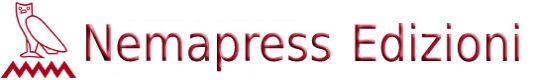 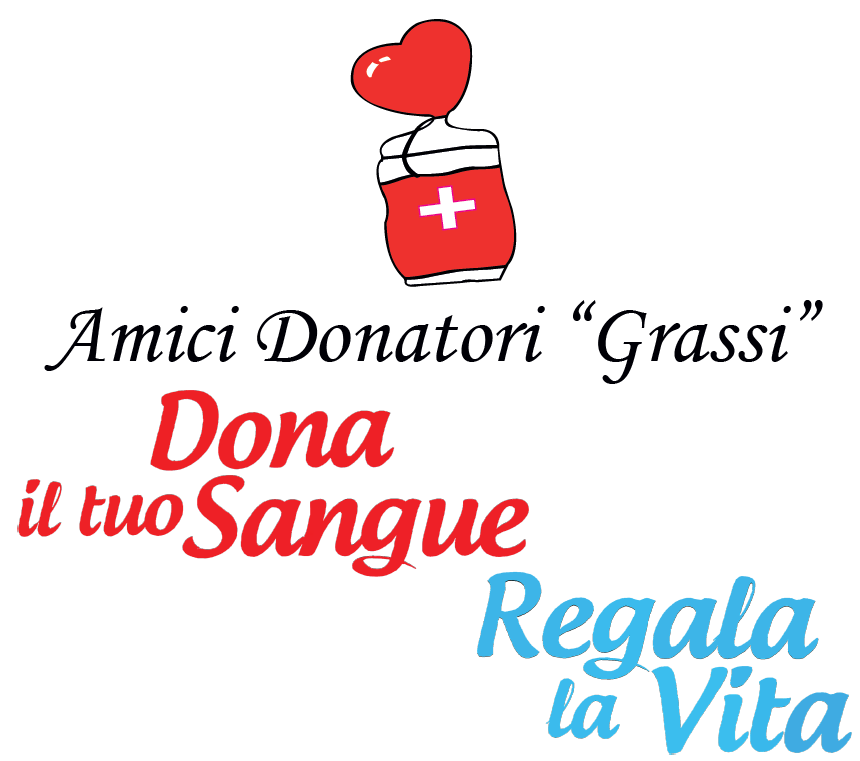 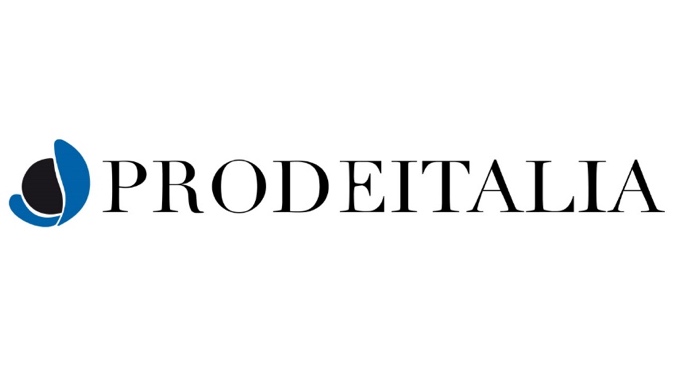 ASSOCIAZIONE SOSTEGNO ONLUS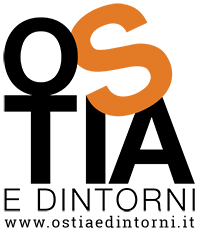 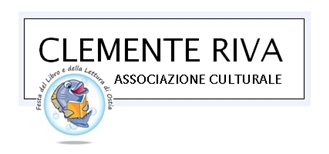 